от 06 октября 2014 года								                 № 1024О внесении изменений в постановление администрации городского округа город Шахунья  Нижегородской области от 11 июля 2013 года № 604 «О создании оперативного  штаба по обеспечению взаимодействия органов местного самоуправления городского округа город Шахунья и дорожных организаций 
по обеспечению бесперебойного и безопасного движения транспорта  
в зимний период»Администрация городского округа город Шахунья Нижегородской области                      п о с т а н о в л я е т:1. В постановление  администрации городского округа город Шахунья Нижегородской области от 11 июля 2013 года № 604 «О создании оперативного штаба по обеспечению взаимодействия органов местного самоуправления городского округа город Шахунья и дорожных подрядных организаций по обеспечению бесперебойного и безопасного движения транспорта в зимний период» внести следующие изменения:1.1. Ввести в состав оперативного штаба по обеспечению взаимодействия органов местного самоуправления городского округа город Шахунья и дорожных подрядных организаций по обеспечению бесперебойного и безопасного движения транспорта в зимний период   Смирнова Андрея Сергеевича - начальника отдела промышленности, транспорта, связи, ЖКХ и энергетики администрации городского округа город Шахунья, заместителя руководителя оперативного штаба; 
раб. тел. 2-71-90; сот. тел. 8-910-125-60-11.1.2. Вывести из состава оперативного штаба по обеспечению взаимодействия органов местного самоуправления городского округа город Шахунья и дорожных подрядных организаций по обеспечению бесперебойного и безопасного движения транспорта в зимний период    Ануфриева Дмитрия Васильевича.      2. Настоящее  постановление вступает в силу со дня опубликования на официальном сайте администрации городского округа город Шахунья Нижегородской области.      3. Начальнику общего отдела администрации городского округа город Шахунья обеспечить размещение настоящего постановления на официальном сайте администрации городского округа город Шахунья Нижегородской области.  4.  Контроль за исполнением настоящего постановления оставляю за собой.И.о. главы администрации городскогоокруга город Шахунья								           А.Д.Серов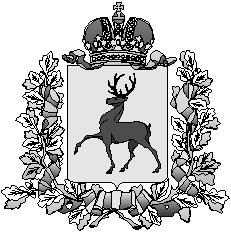 Администрация городского округа город ШахуньяНижегородской областиП О С Т А Н О В Л Е Н И Е